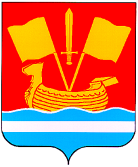 АДМИНИСТРАЦИЯ КИРОВСКОГО МУНИЦИПАЛЬНОГО РАЙОНА ЛЕНИНГРАДСКОЙ ОБЛАСТИП О С Т А Н О В Л Е Н И Еот 21 ноября 2022 г. № 1402О внесении изменений в муниципальную программу «Развитие сельского хозяйства Кировского района Ленинградской области», утвержденную постановлением администрации Кировского муниципального района Ленинградской области от 23.12.2021 № 2111«Об утверждении муниципальной программы Кировского муниципального района Ленинградской области«Развитие сельского хозяйства Кировского района Ленинградской области»В соответствии с Федеральными законами от 29.12.2006 № 264-ФЗ 
«О развитии сельского хозяйства», от 10.01.2002 № 7-ФЗ «Об охране окружающей среды», постановлением администрации Кировского муниципального района Ленинградской области от 25.11.2021 № 2012 «Об утверждении Порядка разработки, реализации и оценки эффективности муниципальных программ Кировского муниципального района Ленинградской области»:1. Внести в муниципальную программу «Развитие сельского хозяйства Кировского района Ленинградской области», утвержденную постановлением администрации Кировского муниципального района Ленинградской области от 23.12.2021 № 2111 «Об утверждении  муниципальной программы Кировского муниципального района Ленинградской области «Развитие сельского хозяйства Кировского района Ленинградской области» (далее – Программа) следующие изменения:1.1. Изложить раздел Паспорт муниципальной программы Кировского муниципального района Ленинградской области «Развитие сельского хозяйства Кировского района Ленинградской области» Программы 
в редакции согласно приложению 1 к настоящему постановлению.1.2. Изложить раздел Общая характеристика сферы реализации Программы, основные проблемы и прогноз развития агропромышленного комплекса Кировского района Ленинградской области Программы 
в редакции согласно приложению 2 к настоящему постановлению.1.3. Изложить раздел Приоритеты и цели государственной политики 
в сфере реализации муниципальной программы Программы в редакции согласно приложению 3 к настоящему постановлению.1.4. Изложить раздел Паспорт Подпрограммы «Развитие молочного скотоводства и увеличение производства молока в Кировском районе Ленинградской области» Программы в редакции согласно приложению 4 
к настоящему постановлению.1.5. Изложить раздел Перечень мероприятий Подпрограммы «Развитие молочного скотоводства и увеличение производства молока в Кировском районе Ленинградской области» Программы в редакции согласно приложению 5 к настоящему постановлению.1.6. Изложить раздел Паспорт Подпрограммы «Поддержка малых форм хозяйствования агропромышленного комплекса Кировского района Ленинградской области» Программы в редакции согласно приложению 6 
к настоящему постановлению.1.7. Изложить раздел Перечень мероприятий Подпрограммы «Поддержка малых форм хозяйствования агропромышленного комплекса Кировского района Ленинградской области» Программы в редакции согласно приложению 7 к настоящему постановлению.1.8. Изложить раздел Паспорт Подпрограммы «Устойчивое развитие сельских территорий Кировского района Ленинградской области» Программы в редакции согласно приложению 8 к настоящему постановлению.1.9. Изложить раздел Перечень мероприятий Подпрограммы «Устойчивое развитие сельских территорий Кировского района Ленинградской области» Программы в редакции согласно приложению 9 
к настоящему постановлению.1.10. Изложить раздел Паспорт Подпрограммы «Развитие отрасли растениеводства Кировского района Ленинградской области» Программы 
в редакции согласно приложению 10 к настоящему постановлению.1.11. Изложить раздел Перечень мероприятий Подпрограммы «Развитие отрасли растениеводства Кировского района Ленинградской области» Программы в редакции согласно приложению 11 к настоящему постановлению.1.12. Раздел «Перечень приложений к Программе» исключить.1.13. Приложение 1 к муниципальной программе Кировского муниципального района Ленинградской области «Развитие сельского хозяйства Кировского района Ленинградской области» считать разделом 8 
и изложить в редакции согласно приложению 12 к настоящему постановлению.1.14. Приложение 2 к муниципальной программе Кировского муниципального района Ленинградской области «Развитие сельского хозяйства Кировского района Ленинградской области» считать разделом 9 
и изложить в редакции согласно приложению 13 к настоящему постановлению.1.15. Приложение 3 к муниципальной программе Кировского муниципального района Ленинградской области «Развитие сельского хозяйства Кировского района Ленинградской области» считать разделом 10 
и изложить в редакции согласно приложению 14 к настоящему постановлению.2. Настоящее постановление вступает в силу после официального опубликования в газете «Ладога» и размещения на сайте администрации Кировского муниципального района Ленинградской области и сети «Интернет».3. Контроль за исполнением настоящего постановления возложить на заместителя главы администрации по экономике и инвестициям.Заместитель главы администрации по ЖКХ                                    М.В. НиловаПриложение 1к постановлению администрацииКировского муниципального районаЛенинградской областиот 21 ноября 2022 г. № 14021. Паспорт муниципальной программы Кировского муниципального района Ленинградской области«Развитие сельского хозяйства Кировского района Ленинградской области»Приложение 2к постановлению администрацииКировского муниципального районаЛенинградской областиот 21 ноября 2022 г. № 14022. Общая характеристика сферы реализации Программы, основные проблемы и прогноз развития агропромышленного комплекса Кировского муниципального района Ленинградской области2.1. В агропромышленный комплекс Кировского муниципального района Ленинградской области (далее - Кировский район) входят 9 сельскохозяйственных предприятий, 47 К(Ф)Х, 9 рыбодобывающих предприятий.2.2. В сельхозпроизводстве занято свыше трех тысяч человек, что составляет около 15% от среднесписочной численности работников по району. Заработная плата по предприятиям агропромышленного комплекса по данным Федеральной службы государственной статистики на 2021 год достигла 65 тыс. рублей.2.3. Растениеводство Кировского района характеризуется интенсивным темпом развития. Однако высокий уровень достигнутых показателей в Кировском районе по урожайности сельскохозяйственных культур в силу ограниченности площадей сельскохозяйственных угодий и ввиду необходимости севооборота в земледелии, а также неудовлетворительное мелиоративное состояние полей, влияние погодных условий не позволяет прогнозировать высокие темпы прироста объемов производства продукции.Сохранение и восстановление плодородия почв является обязательным условием для обеспечения устойчивого поступательного развития растениеводства как базовой отрасли сельского хозяйства в целом.Поддержка сельскохозяйственных товаропроизводителей в области растениеводства позволит осуществить проведение комплекса агротехнических работ в более оптимальные сроки, что даст возможность повысить плодородие почв в зависимости от интенсивности использования гектара посевной площади в производственной программе по растениеводству на текущий и последующие годы.2.4. Развитие молочного животноводства и увеличение производства молока в Кировском районе в настоящий момент являются приоритетными направлениями, которые повысят уровень удовлетворения спроса на молоко и будут способствовать решению задач, обозначенных в Доктрине продовольственной безопасности России, утвержденной Указом Президента Российской Федерации от 21.01.2020 № 20.2.5. В производстве сельскохозяйственной продукции весомую роль играют К(Ф)Х. Значительные объемы сельскохозяйственной продукции производят в Кировском районе К(Ф)Х, основной вид деятельности которых – растениеводство. В настоящее время активно развиваются К(Ф)Х животноводческого и птицеводческого направления, смешанного хозяйства, кооперативы.2.6. Деятельность человека в быту и в производстве приводит 
к образованию большого количества отходов разного вида, что связано 
с постоянным возрастанием количества используемых упаковочных материалов и ростом промышленного производства. 2.7. В настоящее время, вследствие недостаточного внимания вопросам возделывания борщевика Сосновского, его биологические особенности и отсутствие ограничительных мер привели к неконтролируемому распространению, в особенности на землях, не вовлеченных в оборот. В местах концентрации борщевик становится доминирующим видом растительного покрова и представляет угрозу сельскохозяйственному производству и биологическому разнообразию природных ландшафтов. Борщевик Сосновского снижает ценность земельных ресурсов и наносит вред окружающей среде и является серьезной угрозой для здоровья человека. При отсутствии ограничительных мероприятий, засоренность борщевиком будет повышаться. Поэтому в настоящее время борьба с этим опасным растением приобретает особую актуальность.2.8. Несмотря на возрастающий интерес населения и общественности к проблемам охраны окружающей среды, общий уровень общественного экологического сознания и культуры населения остаются низкими.Решение всего комплекса экологических проблем неразрывно связано с экологическими знаниями человека, уровнем формирования его экологической культуры. Поэтому экологическое просвещение населения является одним из условий стабилизации экологической обстановки.Информированность общественности по вопросам охраны окружающей среды, понимание жителями района происходящих процессов, уровень полученных знаний формирует у населения осознанную необходимость бережного отношения к окружающей природной среде.2.9. Для решения данных проблем требуется совокупная поддержка из всех уровней бюджетов, направленная на создание благоприятной среды для развития территорий, техническую и технологическую модернизацию производства, позволяющую снизить издержки производства, повысить производительность труда и качество выпускаемой продукции и обеспечить необходимый уровень конкурентоспособности сельскохозяйственной продукции агропромышленного комплекса Ленинградской области на перспективу.Приложение 3к постановлению администрацииКировского муниципального районаЛенинградской областиот 21 ноября  2022 г. № 14023. Приоритеты и цели государственной политики в сфере реализации муниципальной программы3.1. В соответствии с Федеральным законом от 06.10.2003 № 131-ФЗ «Об общих принципах организации местного самоуправления 
в Российской Федерации» целью муниципальной политики и, в частности, муниципальной Программы является создание условий для развития сельскохозяйственного производства в поселениях, расширения рынка продукции, сырья и продовольствия.3.2. Правовые основы реализации в Кировском районе государственной социально-экономической политики в сфере развития сельского хозяйства устанавливает Федеральный закон от 29.12.2006 № 264-ФЗ «О развитии сельского хозяйства», согласно которому основными целями государственной аграрной политики являются:- развитие эффективного сельскохозяйственного производства;- повышение конкурентоспособности сельскохозяйственной продукции, произведенной на территории Кировского района, 
и сельскохозяйственных товаропроизводителей, обеспечение качества продовольственных товаров на территории Кировского района;- обеспечение содействия устойчивому развитию в Кировском районе сельских территорий, обеспечение занятости и повышения уровня жизни сельского населения Кировского района, в том числе оплаты труда работников, занятых в сельском хозяйстве;- формирование эффективно функционирующего рынка сельскохозяйственной продукции, сырья и продовольствия, обеспечивающего повышение доходности сельскохозяйственного производства на территории Кировского района и развитие инфраструктуры этого рынка;- создание на территории Кировского района благоприятного инвестиционного климата, и повышение объема инвестиций в сфере развития сельского хозяйства.3.3. В соответствии с Конституцией Российской Федерации каждый имеет право на благоприятную окружающую среду, каждый обязан сохранять природу и окружающую среду, бережно относиться к природным богатствам, которые являются основой устойчивого развития, жизни 
и деятельности народов, проживающих на территории Российской Федерации.3.4. Одними из важнейших приоритетов социально-экономического развития Кировского района являются достижение минимального вредного воздействия на окружающую среду и здоровье человека, обеспечение соблюдения требований природоохранного законодательства Российской Федерации. Здоровье и благополучие населения являются главными ценностями, которые невозможно сохранить без обеспечения благоприятной экологической обстановки.3.5. Реализуемые в Кировском районе правовые основы государственной политики в сфере охраны окружающей среды, обеспечивающие сбалансированное решение социально-экономических задач, сохранение благоприятной окружающей среды, биологического разнообразия и природных ресурсов в целях удовлетворения потребностей нынешнего и будущих поколений, укрепления правопорядка в области охраны окружающей среды и обеспечения экологической безопасности, определяет Федеральный закон от 10.01.2002 № 7-ФЗ «Об охране окружающей среды» (далее - Федеральный закон № 7-ФЗ). 3.6. Федеральный закон № 7-ФЗ регулирует отношения в сфере взаимодействия общества и природы, возникающие при осуществлении хозяйственной и иной деятельности, связанной с воздействием на природную среду как важнейшую составляющую окружающей среды, являющуюся основой жизни на Земле, в пределах территории Российской Федерации, а также на континентальном шельфе и в исключительной экономической зоне Российской Федерации.Приложение 4к постановлению администрацииКировского муниципального районаЛенинградской областиот 21 ноября 2022 г. № 14024. Подпрограмма «Развитие молочного скотоводства и увеличение производства молока в Кировском районе Ленинградской области» Программы4.1. Паспорт ПодпрограммыПриложение 5к постановлению администрацииКировского муниципального районаЛенинградской областиот 21ноября 2022 г. № 14024.2. Перечень мероприятий Подпрограммы Процессная часть:Комплекс процессных мероприятий:«Развитие молочного скотоводства и увеличение производства молока в Кировском районе Ленинградской области».Мероприятие 1.Субсидия на возмещение части затрат на 1 литр произведенного молока.Результаты выполнения мероприятий Программы (Подпрограммы): увеличение производства молока и поголовья животных. Приложение 6к постановлению администрацииКировского муниципального районаЛенинградской областиот 21ноября 2022 г. № 14025. Подпрограмма «Поддержка малых форм хозяйствования агропромышленного комплекса Кировского района Ленинградской области» Программы5.1. Паспорт ПодпрограммыПриложение 7к постановлению администрацииКировского муниципального районаЛенинградской областиот 21 ноября 2022 г. № 14025.2. Перечень мероприятий ПодпрограммыПроцессная часть:Комплекс процессных мероприятий: «Поддержка малых форм хозяйствования агропромышленного комплекса Кировского района Ленинградской области».Мероприятие 1. Субсидия на возмещение части затрат по приобретению комбикорма на содержание сельскохозяйственных животных и птицы крестьянским (фермерским) и лично подсобным хозяйствам, гражданам, ведущим сельскохозяйственную деятельность.Мероприятие 2.Поддержка сельскохозяйственного производства.Результаты выполнения мероприятий Программы (Подпрограммы): увеличение поголовья сельскохозяйственных животных и объема производимой и реализованной продукции.Приложение 8к постановлению администрацииКировского муниципального районаЛенинградской областиот 21 ноября 2022 г. № 14026. Подпрограмма «Устойчивое развитие сельских территорий Кировского района Ленинградской области» Программы6.1. Паспорт ПодпрограммыПриложение 9к постановлению администрацииКировского муниципального районаЛенинградской областиот 21 ноября 2022 г. № 14026.2. Перечень мероприятий ПодпрограммыПроектная часть:Мероприятия, направленные на достижение цели федерального проекта «Стимулирование инвестиционной деятельности 
в агропромышленном комплексе».Проект 1. Проведение кадастровых работ по образованию земельных участков из состава земель сельскохозяйственного назначения. Процессная часть: Комплекс процессных мероприятий: Устойчивое развитие сельских территорий Кировского района Ленинградской области.Мероприятие 1. Популяризация достижений в сельском хозяйстве.Комплекс процессных мероприятий: Снижение негативного воздействия на окружающую среду и восстановление природных ресурсов.Мероприятие 1. Реализация мероприятий по борьбе с борщевиком Сосновского.Мероприятие 2. Ликвидация мест несанкционированного размещения отходов.Результаты выполнения мероприятий Программы (Подпрограммы): вовлечение в оборот земель сельскохозяйственного назначения;улучшение качества окружающей среды и обеспечение экологической безопасности;локализация и ликвидация очагов распространения борщевика Сосновского;организация и проведение выставок и ярмарок «Садовод», «Агрорусь», «Золотая осень».Приложение 10к постановлению администрацииКировского муниципального районаЛенинградской областиот 21 ноября 2022 г. № 14027. Подпрограмма «Развитие отрасли растениеводства Кировского района Ленинградской области» Программы7.1. Паспорт ПодпрограммыПриложение 11к постановлению администрацииКировского муниципального районаЛенинградской областиот 21 ноября 2022 г. № 14027.2. Перечень мероприятий ПодпрограммыПроцессная часть:Комплекс процессных мероприятий: «Развитие отрасли растениеводства Кировского района Ленинградской области».Мероприятие 1. Субсидии на оказание поддержки в стабилизации и развитии отраслей растениеводства сельскохозяйственным товаропроизводителям. Результаты выполнения Программы (Подпрограммы): увеличение объемов производства картофеля, овощей (открытого грунта), зерна.Приложение 12к постановлению администрацииКировского муниципального районаЛенинградской областиот 21 ноября 2022 г. № 14028. Сведения о показателях (индикаторах) и их значениях муниципальной программы Кировского муниципального района Ленинградской области «Развитие сельского хозяйства Кировского района Ленинградской области»Приложение 13к постановлению администрацииКировского муниципального районаЛенинградской областиот 21 ноября 2022 г. № 14029. Сведения о порядке сбора информации и методике расчета показателей (индикаторов) муниципальной программы Кировского муниципального района Ленинградской области«Развитие сельского хозяйства Кировского района Ленинградской области»Приложение 14к постановлению администрацииКировского муниципального районаЛенинградской областиот 21 ноября 2022 г. № 140210. План реализации муниципальной программы Кировского муниципального района Ленинградской области «Развитие сельского хозяйства Кировского района Ленинградской области»Наименование муниципальной программы Муниципальная программа Кировского муниципального района Ленинградской области «Развитие сельского хозяйства Кировского района Ленинградской области» (далее - Программа)Сроки реализации муниципальной программы2022 – 2025 годыОтветственный исполнитель муниципальной программыОтдел развития агропромышленного комплекса администрации Кировского муниципального района Ленинградской области Соисполнитель муниципальной программы Комитет по управлению муниципальным имуществом администрации Кировского муниципального района Ленинградской областиУчастники муниципальной программыСельскохозяйственные предприятия, крестьянские (фермерские) хозяйства (далее – К(Ф)Х), граждане, ведущие личные подсобные хозяйства (далее – ЛПХ), индивидуальные предприниматели, основным видом которых является производство, либо производство и переработка сельскохозяйственной продукции(далее – индивидуальные предприниматели) Цель муниципальной программы- увеличение вклада агропромышленного комплекса района в решение задачи продовольственной безопасности Российской Федерации;- повышение конкурентоспособности продукции, производимой в агропромышленном комплексе района;- укрепление позиций организаций агропромышленного комплекса района на региональных, межрегиональных продовольственных рынках;- создание условий для увеличения объемов производства высококачественной сельскохозяйственной продукции;- улучшение экологической ситуации на территории района;- сохранение чистоты природных территорий и природного биологического разнообразия;- формирование у населения района экологической культуры и бережного отношения к окружающей средеЗадачи муниципальной программы- стимулирование роста производства сельскохозяйственной продукции, производимой в хозяйствах агропромышленного комплекса района;- повышение уровня рентабельности агропромышленного комплекса района;- создание условий для развития малых форм хозяйствования;- создание условий для воспроизводства почвенного плодородия и эффективного использования земель сельскохозяйственного назначения;- снижение негативного воздействия на окружающую среду и восстановление природных ресурсов;- информирование населения района по вопросам экологической культуры и бережного отношения к окружающей средеОжидаемые (конечные) результаты реализации муниципальной программы- увеличение рентабельности продукции до 12 %;- увеличение реализации товарного молока на 5 %;- увеличение производства молока до уровня 5480 тонн; - сохранение поголовья коров в сельскохозяйственных предприятиях – не менее 650 голов;- продуктивность в сельскохозяйственных предприятиях не менее 7340 кг на фуражную корову;- удельный вес племенных коров в общем поголовье коров 100 %;- увеличение поголовья сельскохозяйственных животных (условных голов) на 25 %;- увеличение производства сельскохозяйственной продукции малыми формами хозяйствования;- стабилизация (рост) объемов производства картофеля, овощей (открытого грунта), зерна (фуражного);- локализация и ликвидация очагов распространения борщевика Сосновского;- увеличение объема ликвидированных мест несанкционированного размещения отходов к 2025 году до 673куб.м.Подпрограммы муниципальной программы 1. «Развитие молочного скотоводства и увеличение производства молока в Кировском районе Ленинградской области»2. «Поддержка малых форм хозяйствования агропромышленного комплекса Кировского района Ленинградской области»3. «Устойчивое развитие сельских территорий Кировского района Ленинградской области»4. «Развитие отрасли растениеводства Кировского района Ленинградской области»Проекты, реализуемые в рамках муниципальной программыПроведение кадастровых работ по образованию земельных участков из состава земель сельскохозяйственного назначения, находящихся или относящихся к собственности муниципального образования и (или) земель сельскохозяйственного назначения, расположенных на территории поселений Кировского муниципального района Ленинградской области, государственная собственность на которые не разграничена, в том числе предоставленных в арендуФинансовое обеспечение муниципальной программы – всего, в том числе по годам реализацииФинансовое обеспечение муниципальной Программы составляет 44601,7 тыс. рублей, в том числе:Средства бюджета района составляют 20854,0 тыс. рублей, из них:2022 год – 4553,0 тыс. рублей2023 год – 5596,8 тыс. рублей2024 год – 5327,2 тыс. рублей2025 год – 5377,0 тыс. рублейСредства областного бюджета составляют 23747,7 тыс. рублей, из них:2022 год – 4841,0 тыс. рублей2023 год – 6455,0 тыс. рублей2024 год – 6027,0 тыс. рублей2025 год – 6424,7 тыс. рублейНаименование подпрограммы«Развитие молочного скотоводства и увеличение производства молока в Кировском районе Ленинградской области» (далее - Подпрограмма)Сроки реализации подпрограммы2022 - 2025 годыОтветственный исполнитель подпрограммыОтдел развития агропромышленного комплекса администрации Кировского муниципального района Ленинградской областиУчастники программыСельскохозяйственные предприятия; К(Ф)Х; индивидуальные предприниматели Цель подпрограммы- стимулирование роста производства сельскохозяйственной продукции, производимой в хозяйствах агропромышленного комплекса района;- повышение уровня рентабельности агропромышленного комплекса района;- создание предпосылок для расширения сферы деятельности сельской экономики, повышения занятости, уровня и качества жизни сельского населенияЗадачи подпрограммы- сохранение (увеличение) объемов производства молока и его реализации высшим и первым сортом; - сохранение (увеличение) поголовья коров; - сохранение занятости и доходов сельского населенияОжидаемые (конечные) результаты реализации подпрограммы- увеличение рентабельности продукции до 12 %;- увеличение реализации товарного молока на 5 %;- увеличение производства молока до уровня 5480 тонн; - сохранение поголовья коров в сельскохозяйственных предприятиях – не менее 650 голов;- продуктивность в сельскохозяйственных предприятиях не менее 7340 кг на фуражную корову;- удельный вес племенных коров в общем поголовье коров 100 %.Проекты, реализуемые в рамках подпрограммы-Финансовое обеспечение муниципальной программы – всего, в том числе по годам реализацииФинансовое обеспечение Подпрограммы составляет 5672,0 тыс. рублей, в том числе:средства бюджета района 2022 год – 1418,0 тыс. рублей 2023 год – 1418,0 тыс. рублей2024 год – 1418,0 тыс. рублей2025 год – 1418,0 тыс. рублейНаименование подпрограммы«Поддержка малых форм хозяйствования агропромышленного комплекса Кировского района Ленинградской области» (далее - Подпрограмма)Сроки реализации подпрограммы2022 - 2025 гг.Ответственный исполнитель программыОтдел развития агропромышленного комплекса администрации Кировского муниципального района Ленинградской областиУчастники подпрограммыСельскохозяйственные предприятия, К(Ф)Х, ЛПХ, индивидуальные предпринимателиЦель подпрограммы- создание условий для развития малых форм хозяйствования;- повышение уровня самообеспеченности населения сельскохозяйственной продукцией;- рост самозанятости сельского населения в малых формах хозяйствования Задачи подпрограммы- создание условий для развития малых форм хозяйствования;- создание предпосылок для расширения сферы деятельности сельской экономики, повышения занятости, уровня и качества жизни сельского населенияОжидаемые (конечные) результаты реализации подпрограммы- увеличение производства сельскохозяйственной продукции малыми формами хозяйствования;- увеличение поголовья сельскохозяйственных животных условных голов на 25 %Проекты, реализуемые в рамках подпрограммы-Финансовое обеспечение муниципальной программы – всего, в том числе по годам реализацииФинансовое обеспечение Подпрограммы составляет 27260,0 тыс. рублей, в том числе:Средства бюджета района составляет 4524,0 тыс. рублей, из них:2022 год – 1131,0 тыс. рублей2023 год – 1131,0 тыс. рублей2024 год – 1131,0 тыс. рублей2025 год – 1131,0 тыс. рублейСредства областного бюджета составляет 22736,0 тыс. рублей, из них:2022 год – 4796,0 тыс. рублей2023 год – 5980,0 тыс. рублей2024 год – 5980,0 тыс. рублей2025 год – 5980,0 тыс. рублейНаименование подпрограммы«Устойчивое развитие сельских территорий Кировского района Ленинградской области» (далее - Подпрограмма)Сроки реализации подпрограммы2022 - 2025 годыОтветственный исполнитель подпрограммыОтдел развития агропромышленного комплекса администрации Кировского муниципального района Ленинградской областиУчастники подпрограммыОтдел развития агропромышленного комплекса  администрации Кировского муниципального района Ленинградской областиКомитет по управлению муниципальным имуществом администрации Кировского муниципального района Ленинградской областиЦель подпрограммы- популяризация достижений в сельском хозяйстве;- создание условий для вовлечения в оборот земель сельскохозяйственного назначения;- улучшение экологической ситуации на территории района;- сохранение чистоты природных территорий и природного биологического разнообразия;- формирование у населения района экологической культуры и бережного отношения к окружающей средеЗадачи подпрограммы- проведение кадастровых работ по образованию земельных участков сельскохозяйственного назначения, находящихся или относящихся к собственности муниципального образования, и (или) земель сельскохозяйственного назначения, расположенных на территории Кировского муниципального района Ленинградской области, государственная собственность на которые не разграничена (далее – проведение кадастровых работ);- снижение негативного воздействия на окружающую среду и восстановление природных ресурсов;- информирование населения района по вопросам экологической культуры и бережного отношения к окружающей средеОжидаемые (конечные) результаты реализации подпрограммы- вовлечение в оборот земель сельскохозяйственного назначения не менее 633 га; - организация и проведение выставок и ярмарок «Агрорусь», «Садовод», «Золотая осень»;- увеличение объема ликвидированных мест несанкционированного размещения отходов к 2025 году до 673 куб. м.;- локализация и ликвидация очагов распространения борщевика Сосновского Проекты, реализуемые в рамках подпрограммыПроведение кадастровых работ по образованию земельных участков из состава земель сельскохозяйственного назначения, находящихся или относящихся к собственности муниципального образования и (или) земель сельскохозяйственного назначения, расположенных на территории поселений Кировского муниципального района Ленинградской области, государственная собственность на которые не разграничена, в том числе предоставленных в арендуФинансовое обеспечение муниципальной программы – всего, в том числе по годам реализацииФинансовое обеспечение Подпрограммы составляет 6313,7 тыс. рублей, в том числе: Средства бюджета района составляют 5302,0 тыс. рублей, из них:2022 год – 665,0 тыс. рублей2023 год – 1708,8 тыс. рублей2024 год – 1439,2 тыс. рублей2025 год – 1489,0 тыс. рублейСредства областного бюджета составляют 1011,7 тыс. рублей, из них:2022 год – 45,0 тыс. рублей2023 год – 475,0 тыс. рублей2024 год – 47,0 тыс. рублей2025 год – 444,7 тыс. рублейНаименование подпрограммы«Развитие отрасли растениеводства Кировского района Ленинградской области» (далее - Подпрограмма)Сроки реализации подпрограммы2022 - 2025 годыОтветственный исполнитель подпрограммыОтдел развития агропромышленного комплекса администрации Кировского муниципального района Ленинградской областиУчастники программыСельскохозяйственные предприятия, К(Ф)Х, индивидуальные предпринимателиЦель подпрограммыСтимулирование роста производства сельскохозяйственной продукции, производимой в хозяйствах агропромышленного комплекса района;- повышение плодородия почв и качества почв в расчете на 1 гектар посевной площади сельскохозяйственных культурЗадачи подпрограммыЧастичное финансирование и контроль за повышением плодородия почв и качеством почв в расчете на 1 гектар посевной площади сельскохозяйственных культурОжидаемые (конечные) результаты реализации программыСтабилизация (рост) объемов производства картофеля, овощей (открытого грунта), зерна (фуражного)Проекты, реализуемые в рамках подпрограммы-Финансовое обеспечение муниципальной программы – всего, в том числе по годам реализацииФинансовое обеспечение Подпрограммы составляет 5356,0 тыс. рублей, в том числе:Средства бюджета района 2022 год – 1339,0 тыс. рублей2023 год – 1339,0 тыс. рублей2024 год – 1339,0 тыс. рублей2025 год – 1339,0 тыс. рублей№ ппНаименование показателя (индикатора)Наименование показателя (индикатора)Единица измеренияЗначения показателей (индикаторов)Значения показателей (индикаторов)Значения показателей (индикаторов)Значения показателей (индикаторов)Значения показателей (индикаторов)Значения показателей (индикаторов)Значения показателей (индикаторов)Удельный вес подпрограммы (показателя)№ ппНаименование показателя (индикатора)Наименование показателя (индикатора)Единица измерения2020 год(базовый период)2020 год(базовый период)2021 год(оценка)2022 год2023 год2024 год2025 годУдельный вес подпрограммы (показателя)Муниципальная программа «Развитие сельского хозяйства Кировского района Ленинградской области»Муниципальная программа «Развитие сельского хозяйства Кировского района Ленинградской области»Муниципальная программа «Развитие сельского хозяйства Кировского района Ленинградской области»Муниципальная программа «Развитие сельского хозяйства Кировского района Ленинградской области»Муниципальная программа «Развитие сельского хозяйства Кировского района Ленинградской области»Муниципальная программа «Развитие сельского хозяйства Кировского района Ленинградской области»Муниципальная программа «Развитие сельского хозяйства Кировского района Ленинградской области»Муниципальная программа «Развитие сельского хозяйства Кировского района Ленинградской области»Муниципальная программа «Развитие сельского хозяйства Кировского района Ленинградской области»Муниципальная программа «Развитие сельского хозяйства Кировского района Ленинградской области»Муниципальная программа «Развитие сельского хозяйства Кировского района Ленинградской области»Муниципальная программа «Развитие сельского хозяйства Кировского района Ленинградской области»1Производство молокаплановое значениетонн/усл. головтонн/усл. головX5173/6505480/6505875/7005875/7005875/7000.121Производство молокафактическое значениетонн/усл. головтонн/усл. голов5060/6000.122Поголовье сельскохозяйственных животныхплановое значениеусл. головусл. головX105010501050105010500.602Поголовье сельскохозяйственных животныхфактическое значениеусл. головусл. голов840,60.603Вовлечение в оборот земель сельскохозяйственного назначенияплановое значениега60633626000.033Вовлечение в оборот земель сельскохозяйственного назначенияфактическое значениега0.034Количество проведенных выставок, ярмарок сельскохозяйственного направленияплановое значениешт333330.044Количество проведенных выставок, ярмарок сельскохозяйственного направленияфактическое значениешт230.045Количество земель, освобожденных от борщевика Сосновскогоплановое значениега1212120.035Количество земель, освобожденных от борщевика Сосновскогофактическое значениега0.036Объем ликвидированных мест несанкционированного размещения отходовплановое значениекуб. м.432102102100.066Объем ликвидированных мест несанкционированного размещения отходовфактическое значениекуб. м.0.067Количествопосевных площадейплановое значениегаXX161616161616161616160.127Количествопосевных площадейфактическое значениега7337330.12№ п/пНаименование показателяЕдиница измеренияВременная характеристикаАлгоритм формированияСрок предоставления отчетностиОтветственный за сбор данных по показателюРеквизиты акта123456781Производство молока тоннежеквартальноСф * Крм = ФР Сф - Ставкафинансирования Кпрм – объем произведенного молока ФР – финансовые  ресурсыДо 1 марта года, следующего за отчетным, отдел развития АПК представляет в отдел экономического развития и инвестиционной деятельности администрации Кировского муниципального района Ленинградской области годовой отчет о реализации Программы и оценку результатов реализации Программы Отдел развития агропромышленного комплекса администрации Кировского муниципального района Ленинградской областиПостановление администрации Кировского муниципального района Ленинградской области от 12.04.2022 № 402 «О порядке предоставления субсидий на развитие агропромышленного комплекса за счет средств, поступивших в порядке субвенций из областного бюджета Ленинградской области в бюджет Кировского муниципального района Ленинградской области на осуществление отдельных государственных полномочий, и за счет средств бюджета Кировского муниципального района Ленинградской области»2Поголовье сельскохозяйственных животных усл. головежеквартальноФр. = Ср * Пу * Крн, где:Фр. - финансовые ресурсыСр - ставка расчетнаяПу - условное поголовьеКрн - расчетная норма комбикормаДо 1 марта года, следующего за отчетным, отдел развития АПК представляет в отдел экономического развития и инвестиционной деятельности администрации Кировского муниципального района Ленинградской области годовой отчет о реализации Программы и оценку результатов реализации Программы Отдел развития агропромышленного комплекса администрации Кировского муниципального района Ленинградской областиПостановление администрации Кировского муниципального района Ленинградской области от 12.04.2022 № 402 «О порядке предоставления субсидий на развитие агропромышленного комплекса за счет средств, поступивших в порядке субвенций из областного бюджета Ленинградской области в бюджет Кировского муниципального района Ленинградской области на осуществление отдельных государственных полномочий, и за счет средств бюджета Кировского муниципального района Ленинградской области»3Вовлечение в оборот земель сельскохозяйственного назначения гаежегодноФр. = Ср * По, где:Фр. - финансовые ресурсыСр - ставка расчетнаяПо - общее количество условных гектаровДо 1 марта года, следующего за отчетным, отдел развития АПК представляет в отдел экономического развития и инвестиционной деятельности администрации Кировского муниципального района Ленинградской области годовой отчет о реализации Программы и оценку результатов реализации Программы Комитет по управлению муниципальным имуществом администрации Кировского муниципального района Ленинградской областиПриказ Леноблкомимущества от 23.03.2020 № 10 «Об установлении максимальной стоимости кадастровых работ по образованию земельных участков из состава земель сельскохозяйственного назначения в Ленинградской области за 1 гектар в целях предоставления субсидии муниципальным образованиям Ленинградской области»4Количество проведенных выставок, ярмарок сельскохозяйственного направленияшт2022-2025 гг.Расчет финансовых средств произведен по среднерыночной цене на данный вид услуги, установленной по результатам опроса организаций – поставщиков соответствующей услугиДо 1 марта года, следующего за отчетным, отдел развития АПК представляет в отдел экономического развития и инвестиционной деятельности администрации Кировского муниципального района Ленинградской области годовой отчет о реализации Программы и оценку результатов реализации Программы Отдел развития агропромышленного комплекса администрации Кировского муниципального района Ленинградской областиПостановление Правительства Ленинградской области от 29.05.2007 № 120 «Об организации розничных рынков и ярмарок на территории Ленинградской области»5Количество земель, освобожденных от борщевика Сосновскогога2023-2025 гг.Расчет финансовых средств произведен по среднерыночной цене на данный вид услуги, установленной по результатам опроса организаций – поставщиков соответствующей услугиДо 1 марта года, следующего за отчетным, отдел развития АПК представляет в отдел экономического развития и инвестиционной деятельности администрации Кировского муниципального района Ленинградской области годовой отчет о реализации Программы и оценку результатов реализации Программы Отдел развития агропромышленного комплекса администрации Кировского муниципального района Ленинградской областиФедеральный закон от 10.01.2002 № 7-ФЗ «Об охране окружающей среды»;6Объем ликвидированных мест несанкционированного размещения отходовкуб. м.2022-2025 гг.Расчет финансовых средств произведен по среднерыночной цене на данный вид услуги, установленной по результатам опроса организаций – поставщиков соответствующей услугиДо 1 марта года, следующего за отчетным, отдел развития АПК представляет в отдел экономического развития и инвестиционной деятельности администрации Кировского муниципального района Ленинградской области годовой отчет о реализации Программы и оценку результатов реализации Программы Отдел развития агропромышленного комплекса администрации Кировского муниципального района Ленинградской областиФедеральный закон от 10.01.2002 № 7-ФЗ «Об охране окружающей среды»;постановление Правительства РФ от 12.11.2016 № 1156 « Об обращении с твердыми коммунальными отходами и внесении изменения в постановление Правительства Российской Федерации от 25.08.2008 № 641»7Количествопосевных площадейгаежегодноСз = По * СрСз – расчетный размер субсидии заявителюСр – ставка расчетная По - количество гектаровДо 1 марта года, следующего за отчетным, отдел развития АПК представляет в отдел экономического развития и инвестиционной деятельности администрации Кировского муниципального района Ленинградской области годовой отчет о реализации Программы и оценку результатов реализации Программы Отдел развития агропромышленного комплекса администрации Кировского муниципального района Ленинградской областиПостановление администрации Кировского муниципального района Ленинградской области от 12.04.2022 № 402 «О порядке предоставления субсидий на развитие агропромышленного комплекса за счет средств, поступивших в порядке субвенций из областного бюджета Ленинградской области в бюджет Кировского муниципального района Ленинградской области на осуществление отдельных государственных полномочий, и за счет средств бюджета Кировского муниципального района Ленинградской области»Наименование муниципальной программы, подпрограммы, структурного элемента Ответственный исполнитель, соисполнитель, участникГоды реализацииОценка расходов (тыс. руб. в ценах соответствующих лет)Оценка расходов (тыс. руб. в ценах соответствующих лет)Оценка расходов (тыс. руб. в ценах соответствующих лет)Оценка расходов (тыс. руб. в ценах соответствующих лет)Оценка расходов (тыс. руб. в ценах соответствующих лет)Наименование муниципальной программы, подпрограммы, структурного элемента Ответственный исполнитель, соисполнитель, участникГоды реализациивсегофедеральный бюджетобластной бюджетместные бюджетыпрочие источники12345678Муниципальная программа Кировского муниципального района Ленинградской области«Развитие сельского хозяйства Кировского района Ленинградской области»Отдел развития агропромышленного комплекса администрации Кировского муниципального района Ленинградской области;Комитет по управлению муниципальным имуществом администрации Кировского муниципального района Ленинградской области 20229394,04841,04553,0Муниципальная программа Кировского муниципального района Ленинградской области«Развитие сельского хозяйства Кировского района Ленинградской области»Отдел развития агропромышленного комплекса администрации Кировского муниципального района Ленинградской области;Комитет по управлению муниципальным имуществом администрации Кировского муниципального района Ленинградской области 202312051,86455,05596,8Муниципальная программа Кировского муниципального района Ленинградской области«Развитие сельского хозяйства Кировского района Ленинградской области»Отдел развития агропромышленного комплекса администрации Кировского муниципального района Ленинградской области;Комитет по управлению муниципальным имуществом администрации Кировского муниципального района Ленинградской области 202411354,26027,05327,2Муниципальная программа Кировского муниципального района Ленинградской области«Развитие сельского хозяйства Кировского района Ленинградской области»Отдел развития агропромышленного комплекса администрации Кировского муниципального района Ленинградской области;Комитет по управлению муниципальным имуществом администрации Кировского муниципального района Ленинградской области 202511801,76424,75377,0Итого по муниципальной программе2022-202544601,723747,720854,0Подпрограмма 1: «Развитие молочного скотоводства и увеличение производства молока в Кировском районе Ленинградской области»Отдел развития агропромышленного комплекса администрации Кировского муниципального района Ленинградской области20221418,01418,0Подпрограмма 1: «Развитие молочного скотоводства и увеличение производства молока в Кировском районе Ленинградской области»Отдел развития агропромышленного комплекса администрации Кировского муниципального района Ленинградской области20231418,01418,0Подпрограмма 1: «Развитие молочного скотоводства и увеличение производства молока в Кировском районе Ленинградской области»Отдел развития агропромышленного комплекса администрации Кировского муниципального района Ленинградской области20241418,01418,0Подпрограмма 1: «Развитие молочного скотоводства и увеличение производства молока в Кировском районе Ленинградской области»Отдел развития агропромышленного комплекса администрации Кировского муниципального района Ленинградской области20251418,01418,0Итого по подпрограмме 12022-20255672,05672,0Процессная частьПроцессная частьПроцессная частьПроцессная частьПроцессная частьПроцессная частьПроцессная частьПроцессная частьКомплекс процессных мероприятий: «Развитие молочного скотоводства и увеличение производства молока в Кировском районе Ленинградской области»20221418,01418,0Комплекс процессных мероприятий: «Развитие молочного скотоводства и увеличение производства молока в Кировском районе Ленинградской области»20231418,01418,0Комплекс процессных мероприятий: «Развитие молочного скотоводства и увеличение производства молока в Кировском районе Ленинградской области»20241418,01418,0Комплекс процессных мероприятий: «Развитие молочного скотоводства и увеличение производства молока в Кировском районе Ленинградской области»20251418,01418,0Комплекс процессных мероприятий: «Развитие молочного скотоводства и увеличение производства молока в Кировском районе Ленинградской области»Итого2022-20255672,05672,0Мероприятие 1.Субсидия на возмещение части затрат на 1 литр произведенного молока20221418,01418,0Мероприятие 1.Субсидия на возмещение части затрат на 1 литр произведенного молока20231418,01418,0Мероприятие 1.Субсидия на возмещение части затрат на 1 литр произведенного молока20241418,01418,0Мероприятие 1.Субсидия на возмещение части затрат на 1 литр произведенного молока20251418,01418,0Мероприятие 1.Субсидия на возмещение части затрат на 1 литр произведенного молокаИтого2022-20255672,05672,0Подпрограмма 2: «Поддержка малых форм хозяйствования агропромышленного комплекса Кировского района Ленинградской области»Отдел развития агропромышленного комплекса администрации Кировского муниципального района Ленинградской области20225927,04796,01131,0Подпрограмма 2: «Поддержка малых форм хозяйствования агропромышленного комплекса Кировского района Ленинградской области»Отдел развития агропромышленного комплекса администрации Кировского муниципального района Ленинградской области20237111,05980,01131,0Подпрограмма 2: «Поддержка малых форм хозяйствования агропромышленного комплекса Кировского района Ленинградской области»Отдел развития агропромышленного комплекса администрации Кировского муниципального района Ленинградской области20247111,05980,01131,0Подпрограмма 2: «Поддержка малых форм хозяйствования агропромышленного комплекса Кировского района Ленинградской области»Отдел развития агропромышленного комплекса администрации Кировского муниципального района Ленинградской области20257111,05980,01131,0Итого по подпрограмме 22022-202527260,022736,04524,0Процессная частьПроцессная частьПроцессная частьПроцессная частьПроцессная частьПроцессная частьПроцессная частьПроцессная частьКомплекс процессных мероприятий: «Поддержка малых форм хозяйствования агропромышленного комплекса Кировского района Ленинградской области»20225927,04796,01131,0Комплекс процессных мероприятий: «Поддержка малых форм хозяйствования агропромышленного комплекса Кировского района Ленинградской области»20237111,05980,01131,0Комплекс процессных мероприятий: «Поддержка малых форм хозяйствования агропромышленного комплекса Кировского района Ленинградской области»20247111,05980,01131,0Комплекс процессных мероприятий: «Поддержка малых форм хозяйствования агропромышленного комплекса Кировского района Ленинградской области»20257111,05980,01131,0Комплекс процессных мероприятий: «Поддержка малых форм хозяйствования агропромышленного комплекса Кировского района Ленинградской области»Итого2022-202527260,022736,04524,0Мероприятие 1.Субсидия на возмещение части затрат по приобретению комбикорма на содержание сельскохозяйственных животных и птицы крестьянским (фермерским) и личным подсобным хозяйствам, гражданам, ведущим сельскохозяйственную деятельность20221131,01131,0Мероприятие 1.Субсидия на возмещение части затрат по приобретению комбикорма на содержание сельскохозяйственных животных и птицы крестьянским (фермерским) и личным подсобным хозяйствам, гражданам, ведущим сельскохозяйственную деятельность20231131,01131,0Мероприятие 1.Субсидия на возмещение части затрат по приобретению комбикорма на содержание сельскохозяйственных животных и птицы крестьянским (фермерским) и личным подсобным хозяйствам, гражданам, ведущим сельскохозяйственную деятельность20241131,01131,0Мероприятие 1.Субсидия на возмещение части затрат по приобретению комбикорма на содержание сельскохозяйственных животных и птицы крестьянским (фермерским) и личным подсобным хозяйствам, гражданам, ведущим сельскохозяйственную деятельность20251131,01131,0Мероприятие 1.Субсидия на возмещение части затрат по приобретению комбикорма на содержание сельскохозяйственных животных и птицы крестьянским (фермерским) и личным подсобным хозяйствам, гражданам, ведущим сельскохозяйственную деятельностьИтого2022-20254524,04524,0Мероприятие 2.Поддержка сельскохозяйственного производства20224796,04796,0Мероприятие 2.Поддержка сельскохозяйственного производства20235980,05980,0Мероприятие 2.Поддержка сельскохозяйственного производства20245980,05980,0Мероприятие 2.Поддержка сельскохозяйственного производства20255980,05980,0Мероприятие 2.Поддержка сельскохозяйственного производстваИтого2022-202522736,022736,0Подпрограмма 3: «Устойчивое развитие сельских территорий Кировского района Ленинградской области»Отдел развития агропромышленного комплекса администрации Кировского муниципального района Ленинградской области;Комитет по управлению муниципальным имуществом администрации Кировского муниципального района Ленинградской области2022710,045,0665,0Подпрограмма 3: «Устойчивое развитие сельских территорий Кировского района Ленинградской области»Отдел развития агропромышленного комплекса администрации Кировского муниципального района Ленинградской области;Комитет по управлению муниципальным имуществом администрации Кировского муниципального района Ленинградской области20232183,8475,01708,8Подпрограмма 3: «Устойчивое развитие сельских территорий Кировского района Ленинградской области»Отдел развития агропромышленного комплекса администрации Кировского муниципального района Ленинградской области;Комитет по управлению муниципальным имуществом администрации Кировского муниципального района Ленинградской области20241486,247,01439,2Подпрограмма 3: «Устойчивое развитие сельских территорий Кировского района Ленинградской области»Отдел развития агропромышленного комплекса администрации Кировского муниципального района Ленинградской области;Комитет по управлению муниципальным имуществом администрации Кировского муниципального района Ленинградской области20251933,7444,71489,0Итого по подпрограмме 32022-20256313,71011,75302,0Проектная частьПроектная частьПроектная частьПроектная частьПроектная частьПроектная частьПроектная частьПроектная частьМероприятия, направленные на достижение цели федерального проекта «Стимулирование инвестиционной деятельности в агропромышленном комплексе»202250,045,05,0Мероприятия, направленные на достижение цели федерального проекта «Стимулирование инвестиционной деятельности в агропромышленном комплексе»2023527,8475,052,8Мероприятия, направленные на достижение цели федерального проекта «Стимулирование инвестиционной деятельности в агропромышленном комплексе»202452,247,05,2Мероприятия, направленные на достижение цели федерального проекта «Стимулирование инвестиционной деятельности в агропромышленном комплексе»2025499,7444,755,0Мероприятия, направленные на достижение цели федерального проекта «Стимулирование инвестиционной деятельности в агропромышленном комплексе»Итого2022-20251129,71011,7118,0Проект 1. Проведение кадастровых работ по образованию земельных участков из состава земель сельскохозяйственного назначения202250,045,05,0Проект 1. Проведение кадастровых работ по образованию земельных участков из состава земель сельскохозяйственного назначения2023527,8475,052,8Проект 1. Проведение кадастровых работ по образованию земельных участков из состава земель сельскохозяйственного назначения202452,247,05,2Проект 1. Проведение кадастровых работ по образованию земельных участков из состава земель сельскохозяйственного назначения2025499,7444,755,0Проект 1. Проведение кадастровых работ по образованию земельных участков из состава земель сельскохозяйственного назначенияИтого2022-20251129,71011,7118,0Процессная частьПроцессная частьПроцессная частьПроцессная частьПроцессная частьПроцессная частьПроцессная частьПроцессная частьКомплексы процессных мероприятийОтдел развития агропромышленного комплекса администрации Кировского муниципального района Ленинградской области2022660,0660,0Комплексы процессных мероприятийОтдел развития агропромышленного комплекса администрации Кировского муниципального района Ленинградской области20231656,01656,0Комплексы процессных мероприятийОтдел развития агропромышленного комплекса администрации Кировского муниципального района Ленинградской области20241434,01434,0Комплексы процессных мероприятийОтдел развития агропромышленного комплекса администрации Кировского муниципального района Ленинградской области20251434,01434,0Комплексы процессных мероприятийИтого2022-20255184,05184,0Комплекс процессных мероприятий: «Устойчивое развитие сельских территорий Кировского района Ленинградской области»Отдел развития агропромышленного комплекса администрации Кировского муниципального района Ленинградской области2022533,0533,0Комплекс процессных мероприятий: «Устойчивое развитие сельских территорий Кировского района Ленинградской области»Отдел развития агропромышленного комплекса администрации Кировского муниципального района Ленинградской области2023580,0580,0Комплекс процессных мероприятий: «Устойчивое развитие сельских территорий Кировского района Ленинградской области»Отдел развития агропромышленного комплекса администрации Кировского муниципального района Ленинградской области2024358,0358,0Комплекс процессных мероприятий: «Устойчивое развитие сельских территорий Кировского района Ленинградской области»Отдел развития агропромышленного комплекса администрации Кировского муниципального района Ленинградской области2025358,0358,0Комплекс процессных мероприятий: «Устойчивое развитие сельских территорий Кировского района Ленинградской области»Итого2022-20251829,01829,0Мероприятие 1.Популяризация достижений в сельском хозяйстве2022533,0533,0Мероприятие 1.Популяризация достижений в сельском хозяйстве2023580,0580,0Мероприятие 1.Популяризация достижений в сельском хозяйстве2024358,0358,0Мероприятие 1.Популяризация достижений в сельском хозяйстве2025358,0358,0Мероприятие 1.Популяризация достижений в сельском хозяйствеИтого2022-20251829,01829,0Комплекс процессных мероприятий: «Снижение негативного воздействия на окружающую среду и восстановление природных ресурсов»2022127,0127,0Комплекс процессных мероприятий: «Снижение негативного воздействия на окружающую среду и восстановление природных ресурсов»20231076,01076,0Комплекс процессных мероприятий: «Снижение негативного воздействия на окружающую среду и восстановление природных ресурсов»20241076,01076,0Комплекс процессных мероприятий: «Снижение негативного воздействия на окружающую среду и восстановление природных ресурсов»20251076,01076,0Комплекс процессных мероприятий: «Снижение негативного воздействия на окружающую среду и восстановление природных ресурсов»Итого2022-20253355,03355,0Мероприятие 1.Реализация мероприятий по борьбе с борщевиком Сосновского20220,00,0Мероприятие 1.Реализация мероприятий по борьбе с борщевиком Сосновского2023336,0336,0Мероприятие 1.Реализация мероприятий по борьбе с борщевиком Сосновского2024336,0336,0Мероприятие 1.Реализация мероприятий по борьбе с борщевиком Сосновского2025336,0336,0Мероприятие 1.Реализация мероприятий по борьбе с борщевиком СосновскогоИтого2022-20251008,01008,0Мероприятие 2.Ликвидация мест несанкционированного размещения отходов2022127,0127,0Мероприятие 2.Ликвидация мест несанкционированного размещения отходов2023740,0740,0Мероприятие 2.Ликвидация мест несанкционированного размещения отходов2024740,0740,0Мероприятие 2.Ликвидация мест несанкционированного размещения отходов2025740,0740,0Мероприятие 2.Ликвидация мест несанкционированного размещения отходовИтого2022-20252347,02347,0Подпрограмма 4: «Развитие отрасли растениеводства Кировского района Ленинградской области»Отдел развития агропромышленного комплекса администрации Кировского муниципального района Ленинградской области20221339,01339,0Подпрограмма 4: «Развитие отрасли растениеводства Кировского района Ленинградской области»Отдел развития агропромышленного комплекса администрации Кировского муниципального района Ленинградской области20231339,01339,0Подпрограмма 4: «Развитие отрасли растениеводства Кировского района Ленинградской области»Отдел развития агропромышленного комплекса администрации Кировского муниципального района Ленинградской области20241339,01339,0Подпрограмма 4: «Развитие отрасли растениеводства Кировского района Ленинградской области»Отдел развития агропромышленного комплекса администрации Кировского муниципального района Ленинградской области20251339,01339,0Итого по подпрограмме 42022-20255356,05356,0Процессная частьПроцессная частьПроцессная частьПроцессная частьПроцессная частьПроцессная частьПроцессная частьПроцессная частьКомплекс процессных мероприятий: «Развитие отрасли растениеводства Кировского района Ленинградской области»20221339,01339,0Комплекс процессных мероприятий: «Развитие отрасли растениеводства Кировского района Ленинградской области»20231339,01339,0Комплекс процессных мероприятий: «Развитие отрасли растениеводства Кировского района Ленинградской области»20241339,01339,0Комплекс процессных мероприятий: «Развитие отрасли растениеводства Кировского района Ленинградской области»20251339,01339,0Комплекс процессных мероприятий: «Развитие отрасли растениеводства Кировского района Ленинградской области»Итого2022-20255356,05356,0Мероприятие 1.Субсидии на оказание поддержки в стабилизации и развитии отраслей растениеводства сельскохозяйственным товаропроизводителям20221339,01339,0Мероприятие 1.Субсидии на оказание поддержки в стабилизации и развитии отраслей растениеводства сельскохозяйственным товаропроизводителям20231339,01339,0Мероприятие 1.Субсидии на оказание поддержки в стабилизации и развитии отраслей растениеводства сельскохозяйственным товаропроизводителям20241339,01339,0Мероприятие 1.Субсидии на оказание поддержки в стабилизации и развитии отраслей растениеводства сельскохозяйственным товаропроизводителям20251339,01339,0Мероприятие 1.Субсидии на оказание поддержки в стабилизации и развитии отраслей растениеводства сельскохозяйственным товаропроизводителямИтого2022-20255356,05356,0